					บันทึกข้อความ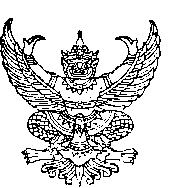 ส่วนราชการ  คณะศิลปศาสตร์   มหาวิทยาลัยอุบลราชธานี   โทร.................ที่  อว. 0604.9/………………………………………………….. วันที่…………………........................................…… เรื่อง    ขออนุมัติปรับหมวดรายจ่าย/เปลี่ยนแปลงรายจ่าย  กิจกรรม......................................................เรียน 	คณบดีคณะศิลปศาสตร์		ตามบันทึกที่  อว.0604.9/.................... ลงวันที่ ................................ ได้รับอนุมัติให้จัดกิจกรรม...........................................ระหว่างวันที่...............................................ณ...............................................งบประมาณจำนวน.......................บาท   (.................................................................)  ความทราบแล้วนั้น		 เนื่องจาก........................................................................................................................................................................................................................................................................เพื่อให้ค่าใช้จ่ายในการดำเนินงานมีความเหมาะสม  และสอดคล้องกับการจัดกิจกรรม     ในการนี้จึงใคร่ขออนุมัติปรับหมวดรายจ่าย/เปลี่ยนแปลงรายจ่ายงบประมาณกิจกรรมดังกล่าว    ทั้งนี้ไม่เกินวงเงินเดิมที่ได้รับอนุมัติและได้แนบตารางเปรียบเทียบงบประมาณเดิมและงบประมาณใหม่ แนบสำเนากิจกรรม มาพร้อมนี้   		จึงเรียนมาเพื่อโปรดพิจารณา								(ลงชื่อ)........................................................ 								       (.........................................................)						             	ตำแหน่ง.....................................................เอกสารแนบขอปรับหมวดรายจ่าย/เปลี่ยนแปลงรายจ่ายกิจกรรม....................................................วันที่.............................................................ณ.................................................								(ลงชื่อ)........................................................ 								       (.........................................................)						                    ตำแหน่ง ผู้รับผิดชอบกิจกรรมงบประมาณ (เดิม)งบประมาณ (ใหม่)หมวด ก ค่าตอบแทน- ระบุรายจ่ายเดิม  รายการที่ 1    จำนวน    xxx  บาท- ระบุรายจ่ายเดิม  รายการที่ 2     จำนวน    xxx  บาทหมวด ข  ค่าใช้สอย- ระบุรายจ่ายเดิม  รายการที่ 1    จำนวน    xxx  บาท- ระบุรายจ่ายเดิม  รายการที่ 2     จำนวน    xxx  บาทหมวด ค  ค่าวัสดุ- ระบุรายจ่ายเดิม  รายการที่ 1    จำนวน    xxx  บาท- ระบุรายจ่ายเดิม  รายการที่ 2     จำนวน    xxx  บาทหมวด ก ค่าตอบแทน- ระบุรายจ่ายเดิม  รายการที่ 1    จำนวน    xxx  บาท- ระบุรายจ่ายเดิม  รายการที่ 2     จำนวน    xxx  บาทหมวด ข  ค่าใช้สอย- ระบุรายจ่ายเดิม  รายการที่ 1    จำนวน    xxx  บาท- ระบุรายจ่ายเดิม  รายการที่ 2     จำนวน    xxx  บาทหมวด ค  ค่าวัสดุ- ระบุรายจ่ายเดิม  รายการที่ 1    จำนวน    xxx  บาท- ระบุรายจ่ายเดิม  รายการที่ 2     จำนวน    xxx  บาทรวมเป็นเงินทั้งสิ้น  xxxx บาท (……………………)รวมเป็นเงินทั้งสิ้น  xxxx บาท (……………………………)